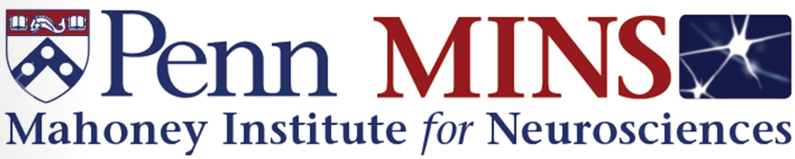 2022 – 2023 Seminar SeriesWednesdays, 4 – 5pmClass of 62’ Auditorium, John Morgan Bldg.or Livestream:  (Zoom Link)September 14Erin Calipari, PhDVanderbilt UniversityElizabeth HellerSeptember 21Arash Afraz, PhDNIH/NIMHCatrina HackerOctober 12Alex Kwan, PhDCornell UniversityShinjae ChungOctober 19Sika Zheng, PhDUniversity of California, RiversideJoe ZhouOctober 26Attila Losonczy, PhDColumbia UniversityTheo TsetsenisNovember 30Piali Sengupta, PhDBrandeis UniversityMichael HartDecember 7Tor Wagner, PhDDartmouth CollegeGregory CorderDecember 14Cagla Eroglu, PhDDuke UniversityChris BennettJanuary 11, 2023Jose Moron-Concepcion, PhDWashington UniversityHeath SchmidtJanuary 18Kristina Nielsen, PhDJohns Hopkins UniversityBenjamin SchollFebruary 1Jason Shepherd, PhDUniversity of UtahGregory CorderFebruary 8Vivek Jayaraman, PhDHHMI, Janelia Research CampusMatthew KayserFebruary 15Daniel Wolpert, PhDColumbia UniversityNick BetleyFebruary 22Ivan de Araujo, PhDJohns Hopkins UniversityAmber AlhadeffMarch 1Christina Alberini, PhDNYUSandra MadayMarch 22Yeka Aponte, PhDNIH/NIDASarah ApplebeyApril 5Renata Batista Brito, PhDAlbert Einstein College of MedicineMarc FuccilloApril 12MINS Annual Symposium“Year of Psychedelics”May 3Marco Tizzano, UPenn Dental MedicineDean’s Distinguished Visiting Professorship